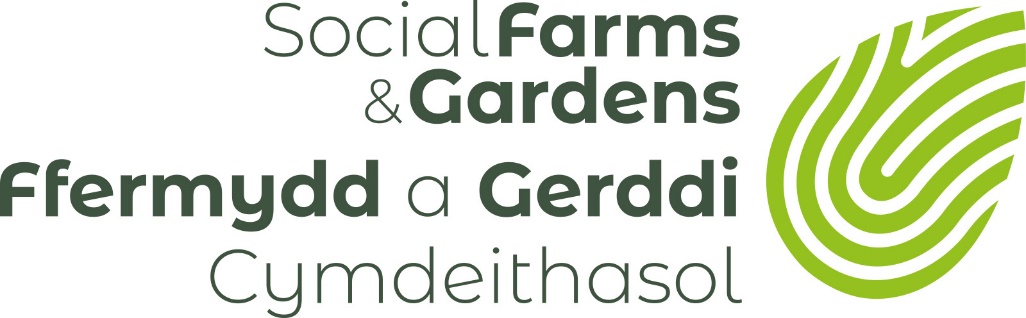 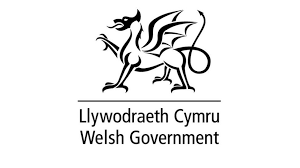 Rheoli Safleoedd Rhandiroedd Pecyn Cymorth: Cyflwyniad i’n prosiect dan arweiniad y gymuned RhagarweiniadMae Ffermydd a Gerddi Cymdeithasol wedi gweithio gyda Llywodraeth Cymru i gynhyrchu pecyn o adnoddau i helpu sicrhau fod awdurdodau lleol ac eraill sy’n gysylltiedig â rheoli safleoedd rhandiroedd yng Nghymru yn manteisio i’r eithaf ar botensial y safleoedd ar gyfer y boblogaeth leol.Gyda chefnogaeth Llywodraeth Cymru, mae FfaGC Cymru wedi llunio dogfen cyfarwyddyd ar gyfer awdurdodau lleol, tyfwyr a grwpiau tyfu yng Nghymru sy’n cynnwys trosolwg o ran rheoli safleoedd rhandiroedd.  Mae’r pecyn cymorth hwn yn cynnwys cyfres o daflenni ffeithiau sy’n ehangu ar bynciau amrywiol sy’n cael sylw yn y Canllawiau.Mae’r pecyn cymorth hefyd yn cynnwys detholiad o dempledi sampl tenantiaeth a dogfennau cyfreithiol eraill i gynorthwyo gyda rheoli safle.Gellir lawrlwytho’r holl adnoddau hyn o: www.farmgarden.org.uk/allotment-site-management-toolkitSut i ddefnyddio’r ffurflen honDiben y ffurflen hon yw casglu gwybodaeth bwysig gychwynnol am brosiect tyfu neu fenter dan arweiniad y gymuned i helpu pobl sy’n gwneud penderfyniadau i ddeall pwrpas y gymuned o safbwynt defnydd o’r safle a’r hyn maent yn gobeithio ei wireddu. Bydd yr wybodaeth yn helpu’r tirfeddiannwr / awdurdod lleol i wneud penderfyniad am addasrwydd ac argaeledd y tir ar gyfer y prosiect neu fenter dan arweiniad y gymuned.Hefyd, dylid cyflwyno i’r tirfeddiannwr/awdurdod lleol manylion eich cynllun busnes neu gynllun rheolaeth, crynodebau o lythyrau cefnogaeth, ac unrhyw ymgynghoriad cymunedol a gynhaliwyd – ond dylid osgoi cyflwyno llawer o wybodaeth gyffredinol am y prosiect.Cyflwyniad i’n prosiect dan arweiniad y gymunedDyddiad:  ........../.........../...........Am eich sefydliad Y prosiect a’r safle arfaethedigGyda phwy rydych chi’n gweithio?Cyllid a Datblygu EconomaiddManylion cyswlltEnw’r sefydliadErs pryd cafodd ei sefydlu?Faint o aelodau sydd gan eich grŵp neu fenter?Noder a yw eich sefydliad yn dod o dan y categorïau isod.  Ticiwch bob un sy’n berthnasol os gwelwch yn ddaNoder a yw eich sefydliad yn dod o dan y categorïau isod.  Ticiwch bob un sy’n berthnasol os gwelwch yn ddaNoder a yw eich sefydliad yn dod o dan y categorïau isod.  Ticiwch bob un sy’n berthnasol os gwelwch yn ddaNoder a yw eich sefydliad yn dod o dan y categorïau isod.  Ticiwch bob un sy’n berthnasol os gwelwch yn ddaSefydliad elusennol neu grŵp cyfansoddedig anghorfforedigSefydliad elusennol neu grŵp cyfansoddedig anghorfforedigSefydliad elusennol neu grŵp cyfansoddedig anghorfforedigCwmni cyfyngedig trwy warant gyda statws elusennolCwmni cyfyngedig trwy warant gyda statws elusennolCwmni cyfyngedig trwy warant gyda statws elusennolCwmni Buddiant Cymunedol (CBC) cyfyngedig trwy warantCwmni Buddiant Cymunedol (CBC) cyfyngedig trwy warantCwmni Buddiant Cymunedol (CBC) cyfyngedig trwy warantCymdeithas Buddiant Cymunedol a Darbodus gyda chlo asedau     Cymdeithas Buddiant Cymunedol a Darbodus gyda chlo asedau     Cymdeithas Buddiant Cymunedol a Darbodus gyda chlo asedau     Cwmni Buddiant Cymunedol (CBC) cyfyngedig trwy gyfranddaliadauCwmni Buddiant Cymunedol (CBC) cyfyngedig trwy gyfranddaliadauCwmni Buddiant Cymunedol (CBC) cyfyngedig trwy gyfranddaliadauArall (noder manylion):Arall (noder manylion):Arall (noder manylion):Arall (noder manylion):Oes gan eich sefydliad gyfrif banc?  Oes/Nag oesOes gan eich sefydliad gyfrif banc?  Oes/Nag oesOs ‘Oes’ noder enw’r banc:Os ‘Oes’ noder enw’r banc:Noder enw’r prosiect penodol (os bydd yn wahanol i’r uchod)Noder enw a chyfeiriad y safle rydych yn dymuno ei ddefnyddioBeth yw nodau ac amcanion y prosiect?  Beth ydych yn gobeithio ei gyflawni?Beth yw nodau ac amcanion y prosiect?  Beth ydych yn gobeithio ei gyflawni?Beth ydych yn bwriadu ei wneud gyda’r tir?  Pa ddefnydd sydd gennych mewn golwg?Beth ydych yn bwriadu ei wneud gyda’r tir?  Pa ddefnydd sydd gennych mewn golwg?Ar gyfer prosiectau yng Nghymru - Mae’n rhaid i bob corff cyhoeddus weithio i wireddu’r 7 nod llesiant. Sut bydd eich prosiect neu fenter yn gwireddu nodau canlynol Deddf Llesiant Cenedlaethau’r Dyfodol (2015)?Ar gyfer prosiectau yng Nghymru - Mae’n rhaid i bob corff cyhoeddus weithio i wireddu’r 7 nod llesiant. Sut bydd eich prosiect neu fenter yn gwireddu nodau canlynol Deddf Llesiant Cenedlaethau’r Dyfodol (2015)?Cymru  gydnerth:Cymru  gydnerth:Cymru sy’n fwy cyfartal:Cymru sy’n fwy cyfartal:Cymru iachach:Cymru iachach:Cymru o gymunedau cydlynus:Cymru o gymunedau cydlynus:Cymru â diwylliant bywiog lle mae’r Gymraeg yn ffynnu:Cymru â diwylliant bywiog lle mae’r Gymraeg yn ffynnu:Cymru sy’n gyfrifol ar lefel fyd-eang:Cymru sy’n gyfrifol ar lefel fyd-eang:Cymru lewyrchus:Cymru lewyrchus:Pa sefydliadau partner sy’n gweithio gyda chi ar y prosiect penodol hwn?Sut ydych chi wedi cynnwys y gymuned leol yn eich prosiect?Noder ychydig o fanylion am ddarpar ddefnyddwyr y safle, a sut byddan nhw’n elwa o’i ddefnyddio.Ydych chi wedi hysbysu’r aelod/aelodau ward lleol? Ydym/Nac ydymOs ydych, noder manylion unrhyw ymateb a dderbyniwyd:Ydych chi wedi siarad ag unrhyw swyddogion yn yr awdurdod lleol am eich cynlluniau? Ydym/ Nac ydymOs ydych, noder manylion unrhyw ymateb a dderbyniwyd:Noder manylion isod am sut bydd y prosiect yn cael ei gyllido? Dylid nodi manylion unrhyw geisiadau am gyllid neu fenthyciadau a wnaethpwyd.  Ydy’r cyllidwyr wedi gofyn am isafswm hyd neu dymor ar gyfer y prosiect?Noder manylion unrhyw swyddi neu gyfleoedd gwirfoddoli rydych yn gobeithio eu creu ar y prosiect penodol hwn? Os na fydd y prosiect yn llwyddo i gael y tir a’r caniatâd i weithredu, ym mha ffordd bydd y gymuned yn colli allan?Ydych chi wedi hysbysu’r aelod/aelodau ward lleol? Ydym/Nac ydymOs ydych, noder manylion unrhyw ymateb a dderbyniwyd:Ydych chi wedi siarad ag unrhyw swyddogion yn yr awdurdod lleol am eich cynlluniau? Ydym/ Nac ydymOs ydych, noder manylion unrhyw ymateb a dderbyniwyd. Eich enwCyfeiriad ebostRhif ffônEich rôl yn y prosiect